Publicado en Barcelona el 11/05/2020 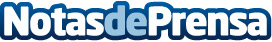 Regol Abogados: "La Ley de Segunda Oportunidad es la alternativa para eliminar las deudas en esta crisis" Fundado en 1992 y con sede en Barcelona, Regol Abogados ha liderado con éxito más de 700 casos desde la entrada en vigor de la ley 25/2015 de 28 de junio de mecanismo de Segunda Oportunidad, hace tan sólo cinco años. Una ley que abre la puerta a personas físicas al perdón de sus deudas pendientes, ofreciéndoles una nueva oportunidad para salir adelanteDatos de contacto:Carolina Ortiz616 52 54 88Nota de prensa publicada en: https://www.notasdeprensa.es/regol-abogados-la-ley-de-segunda-oportunidad Categorias: Nacional Derecho Finanzas Sociedad Cataluña http://www.notasdeprensa.es